Unit 3 Lesson 25: How Do You Want to Subtract?WU Choral Count: Start At 50 (Warm up)Student Task Statement1 Choose Your Own Subtraction MethodStudent Task Statement
Show your thinking using drawings, numbers, or words.
Show your thinking using drawings, numbers, or words.
Show your thinking using drawings, numbers, or words.
Show your thinking using drawings, numbers, or words.
Show your thinking using drawings, numbers, or words.2 Solve Story ProblemsStudent Task StatementThere are 12 pencils on the table.
The teacher picks up 7 pencils.
How many pencils are still on the table?
Show your thinking using drawings, numbers, or words.Equation: _________________________________________Clare collects 8 glue sticks from the red table.
She collects some more from the blue table.
Now she has 15 glue sticks.
How many did she collect from the blue table?
Show your thinking using drawings, numbers, or words.Equation: _________________________________________Kiran has 17 crayons.
He gives some to his friends.
Now he has 9 crayons.
How many did he give to his friends?
Show your thinking using drawings, numbers, or words.Equation: _________________________________________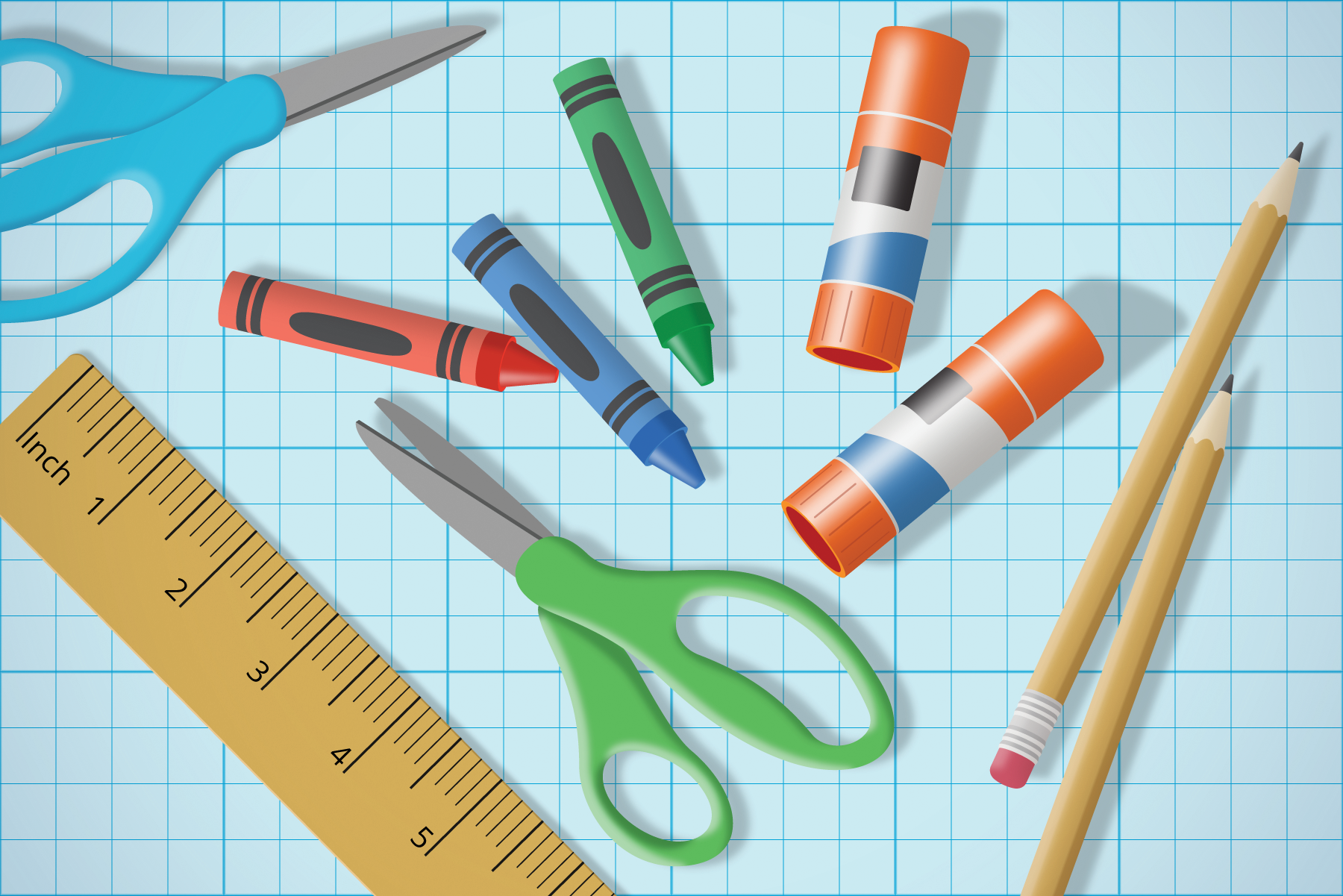 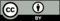 © CC BY 2021 Illustrative Mathematics®